           Verbálna Komunikácia Verbálna Komunikácia  prebieha technický rozvoj človeka. V škole je jazyk základom ústnej a písomnej komunikácie – kultivovania žiaka a odovzdávania kultúrneho dedičstva ľudstva. Jazyk nie je len prostriedok výmeny a zapamätania informácií. Prostredníctvom jazyka učiteľ a žiaci chápu svoje konanie a činy a vedia porozumieť situáciám a udalostiam. Na to, aby si učiteľ a žiaci porozumeli, musia si vytvoriť spoločnú interpretáciu diania na vyučovacej hodine. Prirodzený ľudský jazyk má tri roviny: gramatiku, výslovnosť a pravopis. Gramatika je kostra jazyka. Predstavuje súbor pravidiel na správne používanie jazykových foriem. Existuje konečný počet gramatických pravidiel, ktoré boli jazykovedcami presne opísané u všetkých európskych jazykov. Človek používa tieto gramatické pravidlá implicitne, neuvedomovane. Používa ich spolu s lexikou na vyjadrenie prakticky neobmedzených myšlienok. Ľudia rozumejú vetám, ktoré nikdy predtým nepočuli a vedia tvoriť nové vety, pre ktoré nemali vzor alebo predlohu. Zvukový systém jazyka a písmo mu umožňujú tieto myšlienky dať do zvukovej a písomnej formy.Od jazyka odlišujeme reč. Kým jazyk je systém, reč je činnosť. Je to počúvanie, hovorenie, čítanie a písanie. Jazyk sa nemôže používať inakšie ako formou reči. Reč je realizáciou jazykových pravidiel pri rečovej činnosti. 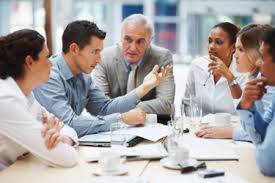 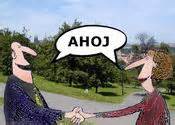 